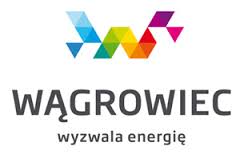 III WĄGROWIECKI ZLOT CARAVANINGOWY „GRZYBOBRANIE 2017”1 – 3. IX.2017KARTA ZGŁOSZENIOWA□ Przyczepa kemp. 	□ Namiot 	□ Autokamp		□ DomekPrzynależność klubowa........................................................................................................Wpisowe wynosi 160 zł. od załogi. (max. 2 osoby dorosłe + 3 dzieci do lat 18). Dodatkowa opłata za udział osoby dorosłej w załodze wynosi 40 zł. Istnieje możliwość wcześniejszego przyjazdu.Opłata za dodatkową dobę wynosi 45zł. od załogi.Z uwagi na ograniczoną ilość miejsc, prosimy o zgłoszenia do 20.08.2017r.Po określonym terminie nie gwarantujemy możliwości uczestnictwa w zlocie.Kopię karty zgłoszenia należy przesyłać na adres osoby koordynującej zlot:Adam Kiełbasiewiczul. Jana Kochanowskiego 2562-100 WągrowiecZ dopiskiem: ZLOT WĄGROWIEClub poprzez e-mail: zlot.wagrowiec@wp.plWpłaty za zlot będą pobierane na miejscu podczas meldowania załóg.Istnieje możliwość wynajęcia domku lub pokoju hotelowego.Dodatkowe informacje uzyskacie Państwo pod numerem telefonu:604 630 352III Wągrowiecki Zlot Caravaningu1 – 3.09.2017„GRZYBOBRANIE”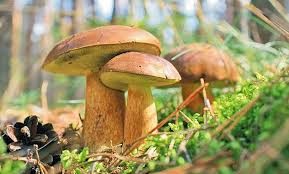 Program zlotu.1.09.2017 	PiątekGodz.11.00 - 17.00 	przyjmowanie załóg(rejestracja załóg)18.00			otwarcie zlotu19.00			obiado-kolacja 20.00	 - 24.00	zabawa taneczna 2.09.2017	SobotaGodz. 8.00			pobudka9.00	spływ kajakowylub	wyjazd na grzybobranie	(obowiązują zapisy) 12.00		…dla mniej aktywnych AQAPARK 15.30	powrót na camping16.00	obiad regionalny20.00	kino plenerowe na kempingu22.00	ognisko i biesiada 3.09.2017 	NiedzielaGodz. 9.00 	pobudka	 9.30 	śniadanie10.00 	czas wolny – istnieje możliwość skorzystania ze sprzętu wodnego oraz przejażdżki stateczkiem po jeziorze Durowskim (obowiązują wcześniejsze zapisy w biurze zlotu).	14.00		zakończenie zlotu – wręczenie nagródŻyczymy udanego zlotu	Organizatorzy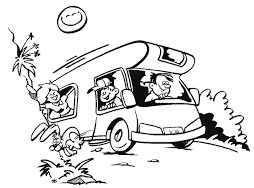 Lp.Nazwisko i imięPrzynależność klubowaData urodzenia dzieci do lat 18Adres zamieszkania1.2.3.4.5.